MATEMATIKA: OBSEG LIKAPreveri rešitve nalog od prejšnje ure!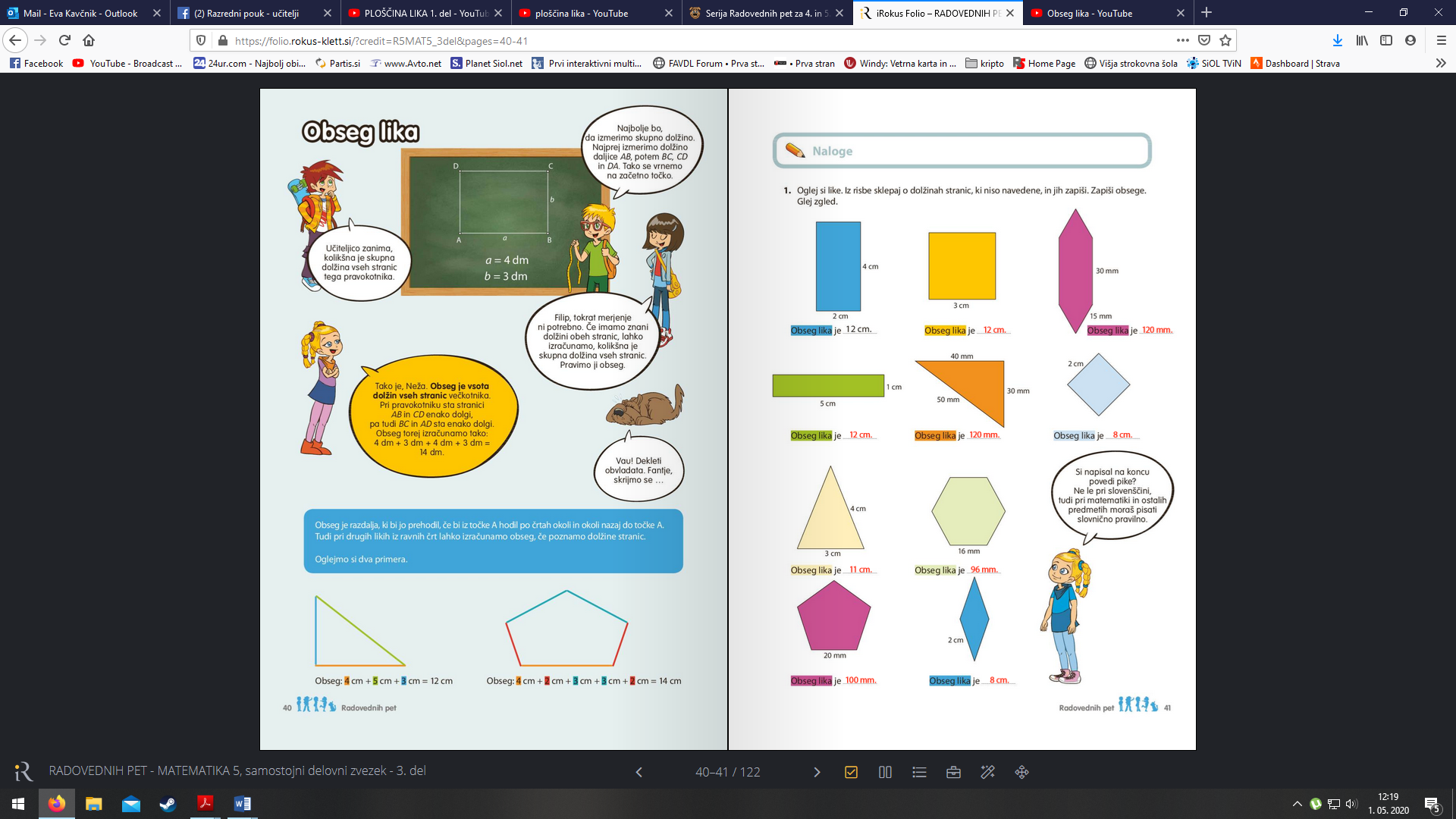 Naredi naloge v DZ str. 42, 43.Če želiš, lahko rešiš še katero do spodnjih nalog. Rešuj v zvezek.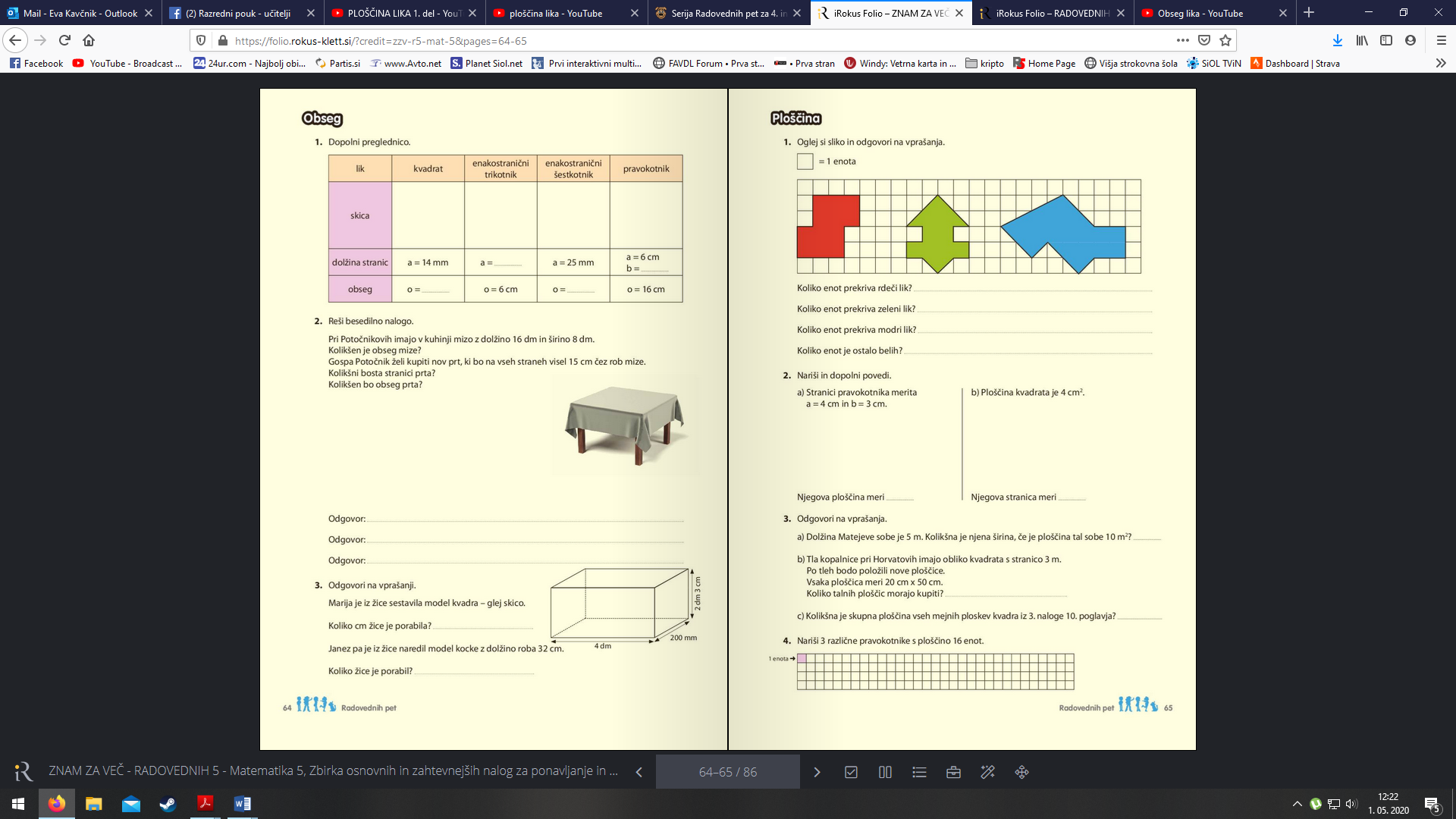 